Как правильно носить маскуНосим маску правильноПравила использования масокМаска должна плотно сидеть на лице, вокруг неё не должно быть щелей, открывающих доступ вирусам. Для лучшего прилегания можно отрегулировать медицинскую маску в районе носа, при помощи встроенного в медицинскую маску носового фиксатора.Не трогайте маску грязными руками. Если маска одноразовая – то она одноразовая. Никогда не надевайте её повторно, как бы вы её не дезинфицировали. Сняли – и сразу же выбросили. После того, как вы сняли маску – немедленно вымойте руки с мылом. Самодельные марлевые маски нужно ежедневно стирать и проглаживать с обеих сторон каждые два часа. В каких случаях маска необходимаМаску всегда нужно надевать при контактах с больным человеком. Если в доме есть дети, контролировать контакты которых с больным не всегда удается – маска не помешает и самому больному.Маска нужна в местах скопления народа – в транспорте, магазинах, поликлиниках и т.д.Если на улице вы идете в толпе – тоже наденьте маску.А вот если вокруг не наблюдается чихающих и кашляющих людей, а вы просто идете по улице – маска не нужна. На свежем воздухе заразиться практически невозможно.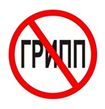 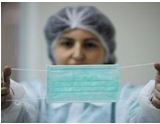 Медицинская маска – простой, доступный и эффективный способ защиты от заражения в период сезонного повышения заболеваемости гриппом и ОРВИ. Но только в том случае, если маску носят с соблюдением всех необходимых правил.В противном случае маска не только не предохранит, но в некоторых случаях и повысит риск заражения. 